Túrakód: F-H_7-9-sz  /  Táv.: 52,7 km  /  Frissítve: 2020-03-16Túranév: Futó hosszútáv 7-9-szakaszEllenőrzőpont és résztáv adatok:Pót ellenőrzőpont adatok:Feldolgozták: Baráth László, Hernyik András, Valkai Árpád, 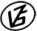 Tapasztalataidat, élményeidet őrömmel fogadjuk! 
(Fotó és videó anyagokat is várunk.)EllenőrzőpontEllenőrzőpontEllenőrzőpontEllenőrzőpontRésztáv (kerekített adatok)Résztáv (kerekített adatok)Résztáv (kerekített adatok)          Elnevezése          ElnevezéseKódjaHelyzeteElnevezéseHosszaHosszaBuszmegálló: Árpádhalom, MagtárolóBuszmegálló: Árpádhalom, MagtárolóBuszmegálló: Árpádhalom, MagtárolóN46 36.963 E20 32.988Buszmegállótól-  -  -  --  -  -  -1.Árpád-halom011QRN46 36.918 E20 33.960F-H_7-9-sz_2-rt1,4 km1,4 km2.Cserna-féle szélmalom012QRN46 40.219 E20 29.036F-H_7-9-sz_3-rt11,1 km12,5 km3.Cserebökény013QRN46 43.166 E20 25.910F-H_7-9-sz_4-rt9 km21,5 km4.Ecseri templomrom014QRN46 45.364 E20 23.329F-H_7-9-sz_5-rt6,9 km28,4 km5.Gödény-halom015QRN46 48.777 E20 26.713F-H_7-9-sz_6-rt10,6 km30 km6.Megyehatár-fakereszt016QRN46 45.919 E20 18.651Buszmegállóhoz12,9 km51,9 kmBuszmegálló: Fábiánsebestyéni útelágazásBuszmegálló: Fábiánsebestyéni útelágazásBuszmegálló: Fábiánsebestyéni útelágazásN46 45.490 E20 18.615-  -  -  -  -  -  -  -  -  -0,8 km52,7 kmPót ellenőrzőpontPót ellenőrzőpontPót ellenőrzőpontPót ellenőrzőpontFő ponttólFő ponttól          Elnevezése          ElnevezéseKódjaHelyzeteIrányaTávolsága1.Árpád-halom011QRPN46 36.915 E20 33.972DDK16 m2.Cserna-féle szélmalom012QRPN46 40.210 E20 29.037D16 m3.Cserebökény013QRPN46 43.169 E20 25.913ÉK8 m4.Ecseri templomrom014QRPN46 45.358 E20 23.328DDNY11 m5.Gödény-halom015QRPN46 48.781 E20 26.712É7 m6.Megyehatár-fakereszt016QRPN46 45.921 E20 18.650ÉÉNY3 m